CESTRIA PRIMARY SCHOOL  School VisitorsPolicy and Procedures Including Procedures for Contractors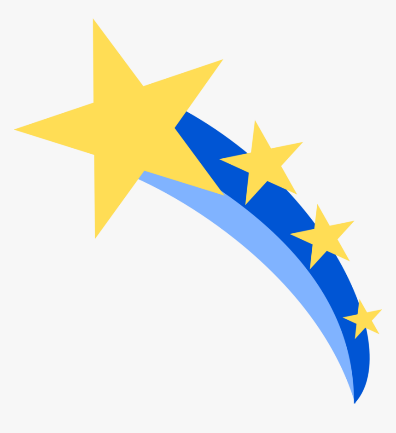 Cestria Primary SchoolSchool Visitors Policy and ProceduresIncluding Procedures for Contractors1. Aim To have in place a clear protocol and procedure, which is understood and implemented by all staff, Governors, visitors and parents. The ultimate aim is to ensure that students at our school can learn and enjoy extra-curricular experiences, in an environment where they are safe from harm. 2. Policy statement Visitors are very welcome to our school, however it is our schools responsibility to ensure that the security and well-being of our pupils is uncompromised at all times.  The school has a legal duty of care for the health, safety and wellbeing of all pupils and staff. This duty of care incorporates the duty to ‘safeguard’ all pupils from being subjected to any form of harm or abuse. It is the responsibility of the Governing Body and the Headteacher to ensure that this duty is implemented at all times. In performing this duty, the Governing Body recognises that there can be no complacency where child protection and safeguarding procedures are concerned. The school therefore requires that ALL VISITORS (without exception) comply with the following policy and procedure. 3. Policy responsibility Our Designated Lead Person is the member of staff responsible for the implementation, coordination, dissemination and review of this policy. All breaches of this policy must be reported to the Designated Lead. 4. Where and to whom the policy applies  The school is deemed to have control and responsibility for its pupils anywhere on the school site, during normal school hours, during after school activities, and on school organised (and supervised) off-site activities. The policy applies to:  All teaching and non-teaching staff employed by the school  All external visitors entering the school site during the school day or for after                          school activities (including supply teachers/peripatetic tutors/sports coaches and topic related visitors e.g. authors, journalists)  All Governors of the school All parents (including parent helpers) All pupils Other education related personnel (County Council staff, Inspectors, health care professionals) Buildings and Maintenance Contractors  5. Protocol and procedures 5.1 Planned visitors to the school All visitors to the school may be asked to provide formal identification at the time of their visit Where possible the school office/ reception staff should be informed of all prearranged visitors to the school  All visitors must report to the school office first and should not enter the school via any other entrance  At reception, all visitors must state the purpose of their visit and who has invited them. They should be ready to produce formal identification All visitors will be asked to sign in All visitors will be required to wear a ‘visitor sticker’ in a visible place for all staff and children to be able to see All visitors should be made aware of whom the designated lead is for child protection and that any safeguarding concerns should be reported to them. Written guidance may be provided to visitors containing this information – a safeguarding booklet will be provided and a verbal induction checklist completedVisitors will then be escorted to their point of contact OR their point of contact will be asked to come to the school office to receive the visitor. The contact will then be responsible for them while they are on site  On departing the school, visitors should leave via the school office and:  o Sign out o Return the identification sticker to the school office Please note: If a planned visitor fails to arrive with appropriate identification, they will not be permitted to have unsupervised contact with a child. 5.2 Unknown/ unplanned visitors to the school Any visitor to the school site who is not wearing an identity badge should be challenged politely to enquire who they are and their business at the school  They should then be escorted to the school office to sign in. The procedures in 5.1 then apply.  In the event that the visitor refuses to comply, they should be asked to leave the site immediately and the Headteacher (or the Teacher-in-Charge) should be informed promptly  The Headteacher (or the Teacher-in-Charge) will consider the situation and decide if it is necessary to inform the police  If an unknown / uninvited visitor becomes abusive or aggressive, they will be asked to leave the site immediately and warned that if they fail to leave the school grounds, police assistance will be called for 6. Governors and regular volunteers/parent helpers All Governors and regular parent helpers must comply with the Disclosure and Barring Service, by completing an enhanced DBS disclosure (if not already held) if they are in regulated activity via the School Office Volunteers/parents helpers will be asked to submit an application form before securing a placement in school – any placement will be subject to the above vetting checksAll Governors and parent helpers should follow the procedures as stated in 5.1 New Governors will be made aware of this policy and be familiarised with the procedures as part of their induction. This is the responsibility of the Headteacher  New parent helpers will be asked to comply with this policy at their Induction meeting before coming into the school for an activity or class supporting role  Parents may be permitted to assist on an ad hoc / occasional basis (e.g. giving a talk to a class about their hobby/ job/ faith) as long as they are not left unsupervised. The Headteacher must give permission before any such visit takes place. All regular parent helpers must be enhanced DBS checked. Again all parents should follow the procedures as stated above 5.1 7. Contractors/ Workmen  Contractors/ workmen should follow the procedures set out in 5.1 8. Staff development As part of their induction, new staff will be made familiar with this policy for external visitors and asked to ensure compliance with its procedures at all times. 9. Linked policies This policy should be read in conjunction with other related policies, including: Child protection/safeguarding policy Health and safety policy Safer recruitment policy Additional Policies-Whistle blowing Policy PREVENT Policy 10. Policy review This policy is reviewed: Annually